Просјечна нето плата у јуну 849 КМНајвиша просјечна нето плата у подручју Финансијске дјелатности и дјелатности осигурања 1 345 КМ, а најнижа у подручју Дјелатности пружања смјештаја, припреме и послуживања хране, хотелијерство и угоститељство 559 КМПросјечна мјесечна нето плата запослених у Републици Српској, исплаћена у јуну 2018. године износила је 849 КМ, а просјечна мјесечна бруто плата 1 360 КМ. У односу на мај 2018, просјечна нето плата исплаћена у јуну 2018. номинално је већа за 0,3%, док је у односу на јун 2017. номинално већа за 2,5%.Посматрано по подручјима, у јуну 2018. године, највиша просјечна нето плата исплаћена је у подручју Финансијске дјелатности и дјелатности осигурања и износила је 1 345 КМ. Са друге стране, најнижа просјечна нето плата у јуну 2018. исплаћена је у подручју Дјелатности пружања смјештаја, припреме и послуживања хране, хотелијерство и угоститељство 559 КМ.У јуну 2018. године, у односу на мај 2018, највећи номинални раст нето плате забиљежен је у подручјима Остале услужне дјелатности 4,7%, Финансијске дјелатности и дјелатности осигурања 2,5% и Грађевинарство 2,0%.  Највеће смањење плате, у номиналном износу, забиљежено је у подручјима Вађење руда и камена 2,6%, Информације и комуникације 1,0% и Производња и снабдијевање електричном енергијом, гасом, паром и климатизација 0,7%.    		               км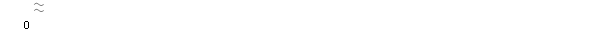 Графикон 1. Просјечнe нето платe запослених по мјесецимаМјесечна инфлација у јуну 2018. године -0,2%Годишња инфлација (VI 2018/VI 2017) 1,6%Цијене производа и услуга које се користе за личну потрошњу у Републици Српској, мјерене индексом потрошачких цијена, у јуну 2018. године у односу на претходни мјесец у просјеку су ниже за 0,2%, док су на годишњем нивоу у просјеку више за 1,6%.Од 12 главних одјељака производа и услуга, више цијене забиљежене су у четири, ниже цијене у шест, док су цијене у два одјељка у просјеку остале непромијењене.Највећи раст цијена у јуну забиљежен је у одјељку Превоз (1,0%) усљед виших цијена горива од 1,7% и виших цијена у групи Услуге превоза од 0,8%, затим у одјељку Становање (0,2%) усљед виших цијена у групи Одржавање и поправак стамбене јединице од 1,0%, као и у групи Електрична енергија, плин и остали енергенти од 0,2%. Више цијене забиљежене су и у одјељку Здравство (0,2%) због виших набавних цијена појединих лијекова 0,4% у групи Фармацеутски производи, као и у одјељку Ресторани и хотели (0,2%) усљед виших цијена у групи Угоститељске услуге од 0,3%. У одјељцима Комуникације и Образовање цијене су у просјеку остале непромијењене.Највећи пад цијена у јуну забиљежен је у одјељку Одјећа и обућа (2,5%) усљед акцијских цијена обуће од 3,7% и одјеће од 1,9%, затим слиједи одјељак Храна и безалкохолна пића (0,8%) због нижих сезонских цијена у групи Поврће од 4,0%, Воће од 2,0%, као и акцијских цијена у групама Шећер,мед и сл. 0,8%, Месо 0,7%, Безалкохолна пића од 0,6% и у групи Уља и масноће од 0,3%. Ниже цијене забиљежене су и у одјељку Алкохолна пића и дуван (0,2%) усљед нижих цијена у групи Алкохолна пића од 0,6%, те у одјељцима Намјештај и покућство, Рекреација и култура и Остала добра и услуге по 0,1%. Графикон 2. Мјесечна и годишња инфлацијаКалендарски прилагођена индустријска производња (I-VI 2018/I-VI 2017.) већа 5,2%Број запослених у индустрији (I-VI 2018/I-VI 2017.) већи 2,7%Календарски прилагођена индустријска производња у периоду јануар-јун 2018. године у поређењу са периодом јануар-јун 2017. године већа је за 5,2%. У истом периоду у подручју Производња и снабдијевање електричном енергијом, гасом, паром и климатизацији забиљежен је раст од 28,2%, док је у подручју Прерађивачке индустрије забиљежен пад од 2,7% и у подручју Вађења руда и камена  пад од 4,0%.Број запослених у индустрији у јуну 2018. године у односу на просјечан мјесечни број запослених у 2017. години већи је за 2,4%, у односу на исти мјесец прошле године за 1,9% и у односу на мај 2018. године већи за 0,5%. Број запослених у индустрији у периоду јануар – јун 2018. године, у односу на исти период прошле године, већи је за 2,7%. У истом периоду у подручју Прерађивачка индустрија остварен је раст од 3,2%, у подручју Производња и снабдијевање електричном енергијом, гасом, паром и климатизацији раст од 2,1%, док је у подручју Вађења руда и камена забиљежен пад од 0,8%.Графикон 3. Индекси индустријске производње, јун 2014 – јун 2018. (2015=100)Покривеност увоза извозом (у периоду I-VI 2018.) 72,8% У јуну 2018. године остварен је извоз у вриједности од 336 милиона КМ и увоз у вриједности од 453 милиона КМ.У оквиру укупно остварене робне размјене Републике Српске са иностранством у јуну 2018. године, проценат покривености увоза извозом износио је 74,2%. Проценат покривености увоза извозом, у периоду јануар - јун текуће године, износио је 72,8%.У периоду јануар - јун 2018. године остварен је извоз у вриједности од једну милијарду и 825 милиона КМ, што је за 11,7% више у односу на исти период претходне године. Увоз је, у истом периоду, износио двије милијарде 508 милиона КМ, што је за 7,3% више у односу на исти период претходне године. У погледу географске дистрибуције робне размјене Републикe Српскe са иностранством, у периоду јануар - јун 2018. године, највише се извозило у Италију и то у вриједности од 280 милиона КМ, односно 15,3%, те у Хрватску
236 милиона КМ, односно 13,0% од укупно оствареног извоза. У истом периоду, највише се увозило из Србије и то у вриједности од 415 милиона КМ, односно 16,5% и из Русије, у вриједности од 338 милиона КМ, односно 13,5% од укупно оствареног увоза.Посматрано по групама производа, у периоду јануар - јун 2018. године, највеће учешће у извозу остварује електрична енергија са 142 милиона КМ, што износи 7,8% од укупног извоза, док највеће учешће у увозу остварује нафта и уља добијена од битуменозних минерала (сирова), са укупном вриједношћу од 301 милиона КМ, што износи 12,0% од укупног увоза. Графикон 4. Извоз и увоз по мјесецима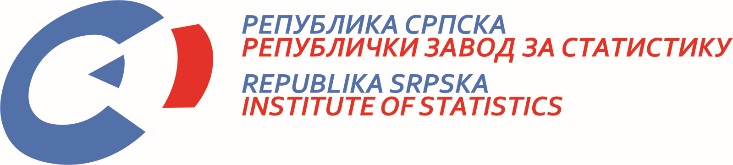            23. VII 2018. Број 200/18 САОПШТЕЊЕ ЗА МЕДИЈЕ јул 2018.МАТЕРИЈАЛ ПРИПРЕМИЛИ: Статистика радаБиљана Глушацbiljana.glusac@rzs.rs.ba Статистика цијена Славица Кукрићslavica.kukric@rzs.rs.baСтатистика индустрије и рударства Биљана Јеличић, Јелена Штркићbiljana.jelicic@rzs.rs.ba; jelena.strkic@rzs.rs.ba Статистика спољне трговине мр Сања Стојчевић Увалићsanja.stojcevic@rzs.rs.baОБЈАШЊЕЊА ПОЈМОВА - просјек¹ - процјенаСаопштење припремило одјељење за публикације, односе са јавношћу и повјерљивост статистичких податакаВладан Сибиновић, начелник одјељења и главни уредникИздаје Републички завод за статистику,Република Српска, Бања Лука, Вељка Млађеновића 12дПроф. др Јасмин Комић, в.д. директора ЗаводаСаопштење је објављено на Интернету, на адреси: www.rzs.rs.baтел. +387 51 332 700; E-mail: stat@rzs.rs.baПриликом коришћења података обавезно навести извор